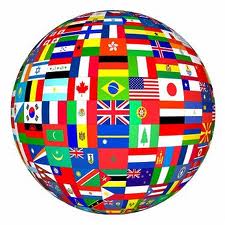 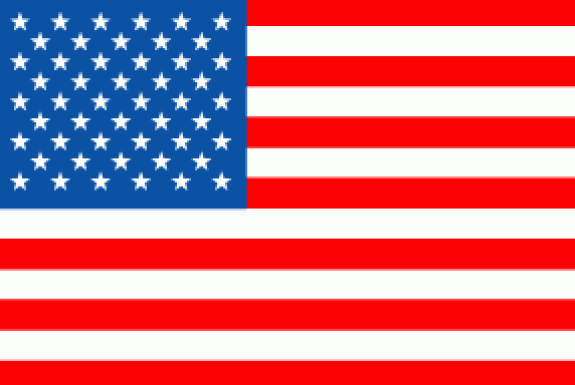 Q1) Quel président n'a pas été sculpté sur le mont Rushmore ?Lincoln			- KennedyRooseveltQ2) Quelle ville a organisé les J.O. en 2002 ?Atlanta			- VancouverSalt Lake CityQ3) Quel jour de la semaine a eu lieu le 11 septembre 2001 ?Mardi			- MercrediVendrediQ4) Quelle chanteuse française est entrée dans le Top 50 américain en 1981 avec 'Little darling' ?Sylvie Vartan		- Véronique SansonSheilaQ5) Quelle est la capitale du Canada ?Montréal		- VancouverToronto			- OttawaQ6) Les aventures « d'Huckleberry Finn » sont l'oeuvre de quel écrivain américain ?J.D. Salinger		- Mark TwainErnest HemingawQ7)  Trouver cinq états des Etats-Unis.Q8) Quel est le sport national des Etats-Unis ?Le hockey sur glace	- Le baseballLe football américain	- Le basket-ballQ9) Le Canada est classé combien pour sa superficie dans le monde ?1er	-  2e                  - 3e		- 4eQ10) Au Mexique, en quelle année ont eu lieu les JO ?En 1967			- En 1968En 1969			- En 1970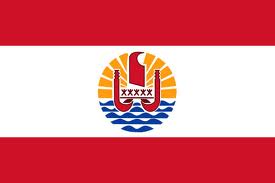 Q1) Quel est la capitale de l’Australie ?Melbourne		- SydneyCanberra		- BrisbaneQ2) Quelles sont les couleurs du drapeau de l'Australie ?Bleu, blanc, rouge	- Bleu, blanc,noirBleu, blanc, vert		- Bleu, jaune, rougeQ3) Quel est la capitale de la Polynésie Française ?Paea			- PapeeteFaaa			- TeahupooQ4) Comment appelle-t-on les gigantesques statues de l’Ile de Pâques ?Les Haoïs		- Les CairnsLes Moaïs		- Les PitcairnsQ5) L'île de Pâques n'est pas un Etat indépendant. De quel pays cette île est-elle un territoire ?La Nouvelle-Zélande	- Le PérouLe Chili			- L’EquateurQ6) Comment appelle-t-on l’habitant de l'île de Pâques ?Un Pascuan		- Un PâqueretUn Pascalien		- Un PâquerainQ7) Quelle est la capitale de la Nouvelle-Zélande ?Wellington		- AucklandHamilton		- KrodresoraQ8) Quel est le nom d’une équipe de sport très célèbre de Nouvelle-Zélande ?Q9) De quelle couleur est la peau des Tahitiens ?Jaune			- BronzéeBlanche			- NoireQ10) Lequel de ces animaux n’est pas courant en Australie ?Le Kangourou		- L’OrnithorynqueLe Koala		- L’Emeu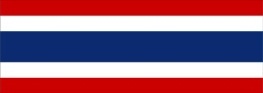 Q1) Trouver 7 pays qui font entièrement partie de l’Asie.Q2) Quelle est la capitale du Laos ?Riyad			- Abou DabiVientiane		- KandaharQ3) Quelle est la plus haute tour du monde, mesurant 828 mètres ?Burj Khalifa, à DubaïShanghaï World Financial Center, en ChineTaïpei 101, à TaïwanQ4) Quel est l'autre nom du Sri Lanka ?Ceylan	- Le Congo	- Les Comores		Q5) De quoi est recouvert le Népal ?De forêts		- De plainesDe montagnesQ6) Combien y a-t-il d'îles dans l'archipel indonésien ?175			- 1.75017.500			- 175.000Q7) Où trouve-t-on le delta du Mékong ?Au Cambodge		- En ChineEn Inde			- Au VietnamQ8) De quel pays le tuk-tuk, un véhicule à 3 roues servant principalement de taxi, est-il originaire ?La Chine		- Le VietnamLa Thaïlande		- Le JaponQ9) Quel pays n’a aucun accès à la mer ?Le Cambodge		- La MalaisieLe Vietnam		- La ThaïlandeLe Laos			- Le NépalQ10) Le yuan est la monnaie . . .De la Chine		- De la MalaisieDe la Thaïlande		- Du Japon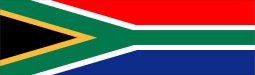 Q1) Trouver 3 villes d’Afrique du Sud.Q2) Lequel de ces pays est frontalier de la Namibie ?La Zambie		-  L’Afrique du SudLe Botswana		- ZimbabweQ3) Qu’est-ce que l’Apartheid ?L’histoire entre les blancs et les noirsL’histoire de la vie de Nelson MandelaLa rébellion des noirs contre les blancsQ4) Quelle est la capitale de l’Afrique du Sud ?Pretoria			- DurbanLe Cap			- JohannesburgQ5) Quelle couleur est le nom d’un fleuve en Afrique australe ?Rose			- OrangeBleu			- MarronQ6) Quelle est la capitale de la Namibie ?Gaborone		- LusakaMonrovia		- WindhoekQ7) Que veut dire Jo’burg ?Bonjour			- JohannesburgAu revoir		- MerciQ8) Si, chez nous, il est 13 heures, quelle heure est-il en Namibie ?12 heures		- 13 heures14 heures		- 15 heuresQ9) Quel océan touche la Namibie ?L’Océan Pacifique		- L’Océan IndienL’Océan AtlantiqueQ10) Qui est le président Sud-Africain actuel ?Nelson Mandela			- Robyn OrlinJacob Zuma			- Jean Vilar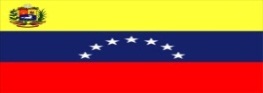 Q1) Qu’est-ce qu’un fou à pieds bleus ?Un oiseau		- Un mammifèreUn poisson 		- Un reptileUn fou avec des chaussons bleusQ2) Dans quel pays se situe le Salar d’Uyuni ?En Bolivie		- En EquateurAu Pérou		- Au ChiliQ3) Dans quel pays se trouve le lac Titicaca ?En Equateur		- En BolivieAu Chili			- Au PérouQ4) Quel nom d’aliment est une ville de Bolivie ?Farine			- BléMaïs			- SucreQ5) Quelle est la langue officielle du Chili ?Anglais			- EspagnolPortugais		- ChimaneQ6) Qui est le président de l’Equateur ?Rafael Correa		- Lenín MorenoEugenio Espejo		- Gabriel García MorenoQ7) Trouver 3 villes du Chili. Q8) Comment appelle-t-on les habitants de Lima ?Les Limanais		- Les LiménoisLes Limatiens		- Les LiméniensQ9) Lequel de ces pays ne touche pas la Bolivie ?Le Pérou		- L’Argentine	Le Chili			- Le BrésilQ10) Quelle émission documentaire  diffusée sur TF1 est aussi le nom d’une ville d’Argentine ?